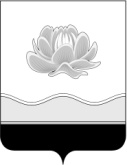 	Российская Федерация	Кемеровская областьМысковский городской округСовет народных депутатов Мысковского городского округа(пятый созыв)Р Е Ш Е Н И Еот 01 февраля 2018г. № 2-нО внесении изменений в решение Совета народных депутатов Мысковского городского округа от 21.06.2017 № 35-н «О приведении размера платы граждан за коммунальные услуги в соответствие с установленным предельным индексом»ПринятоСоветом народных депутатовМысковского городского округа30 января 2018 годаВ целях приведения размера платы граждан за коммунальные услуги в соответствие с установленным предельным максимальным индексом изменения размера платы граждан за коммунальные услуги на 2018 год, руководствуясь пунктом 5 статьи 20 Федерального закона от 06.10.2003 № 131-ФЗ «Об общих принципах организации местного самоуправления в Российской Федерации», Распоряжением Правительства Российской Федерации от 26.10.2017 № 2353-р «Об утверждении индексов изменения размера вносимой гражданами платы за коммунальные услуги в среднем по субъектам Российской Федерации на 2018 год», Постановлением департамента цен и тарифов Кемеровской области от 28.10.2010 № 35 «Об утверждении Порядка приведения размера платы граждан за коммунальные услуги в соответствие с установленными предельными индексами изменения размера платы граждан за коммунальные услуги по муниципальным образованиям Кемеровской области», Постановлением Региональной энергетической комиссии от 14.11.2017 № 369 «Об установлении МУП «Теплоснабжающее хозяйство города Мыски» на тепловую энергию, реализуемую на потребительском рынке г. Мыски, на 2018 год», Постановлением Региональной энергетической комиссии от 20.12.2017 № 725 «Об установлении ООО «Теплоснаб» долгосрочных параметров регулирования и долгосрочных тарифов на тепловую энергии, реализуемую на потребительском рынке г. Мыски на 2018-2020 годы», статьей 32 Устава Мысковского городского округа, Совет народных депутатов Мысковского городского округа р е ш и л:1. Внести в решение Совета народных депутатов Мысковского городского округа от 21.06.2017 № 35-н «О приведении размера платы граждан за коммунальные услуги в соответствие с установленным предельным индексом» (в редакции решения от 25.12.2017 № 66-н) (далее -  решение) следующие изменения:1.1. В Приложении 1:1) строку 10 подпункта 1.1 пункта 1 изложить в следующей редакции: «                                                                                                                         »;2) строки 9,10 подпункта 2.1 пункта 2 изложить в следующей редакции: «                                                                                                                                   »;1.2. В Приложении № 2:1) строки 9,10 подпункта 1.1 пункта 1 изложить в следующей редакции:«                                                                                                                          »;2) строки 4, 6, 8, 9, 10 подпункта 2.1 пункта 2 изложить в следующей редакции:«                                                                                                                                     »;3) строки 4, 6 подпункта 2.2 пункта 2 изложить в следующей редакции:«                                                                                                                                    ».2. Настоящее решение направить главе Мысковского городского округа для подписания и опубликования (обнародования) в установленном порядке.3. Настоящее решение вступает в силу со дня, следующего за днем его официального опубликования и распространяет свое действие на правоотношения, возникшие с 01.01.2018 года.4. Контроль за исполнением настоящего решения возложить на комитет Совета народных депутатов Мысковского городского округа по развитию экономики, бюджету, налогам и финансам (А.М.Кульчицкий).Председатель Совета народных депутатовМысковского городского округа                                                                       Е.В. ТимофеевГлава Мысковского городского округа                                                               Д.Л. Иванов10-этажные дома постройки после 1999 г. (0,0106)12,1291,5712,7529,372770,519-этажные дома постройки после 1999 г. (0,0115)12,1254,1712,7523,422036,3510-этажные дома постройки после 1999 г. (0,0106)12,1254,1712,7521,592036,359-этажные дома постройки после 1999 г. (0,0115)13,47101,7414,1731,862770,5110-этажные дома постройки после 1999 г. (0,0106)13,47101,7414,1729,372770,512-этажные дома постройки после 1999 г. (0,0133)13,4760,1914,1727,082036,353-этажные дома постройки после 1999 г. (0,0129)13,4760,1914,1726,272036,354-5 этажные дома постройки после 1999 г. (0,0126)13,4760,1914,1725,662036,359-этажные дома постройки после 1999 г. (0,0115)13,4760,1914,1723,422036,3510-этажные дома постройки после 1999 г. (0,0106)13,4760,1914,1721,592036,352-этажные дома постройки после 1999 г. (0,0133)13,4760,1914,1727,082036,353-этажные дома постройки после 1999 г. (0,0129)13,4760,1914,1726,272036,35